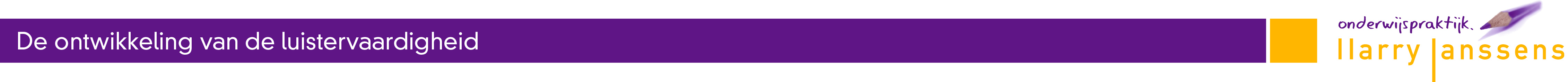 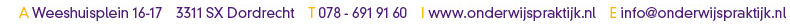 gehoorluisterhoudingkritisch luisterenbegrijpend luistereninstructiebegripSignalen van gehoorproblemen:In de klas:Reageert niet op een vraag van de leerkracht.Maakt afwezige indruk.Vraagt na instructie weer wat hij moet doen.‘Spiekt’ bij ander kind om te zien wat hij moet doen.Kijkt de leerkracht strak aan als er contact is.Gaat steeds dichter bij leerkracht zitten.Moeite om geluiden in de klas te lokaliseren.In anamnese:In verleden veel gehoorproblemen.Veel verkouden.Allergieën.Signalen van slechte luisterhoudingDe leerlingen kunnen niet rustig zitten gedurende 10 minuten.Tijdens het gesprek gaan zij van hun stoel.Zij praten door het gesprek heen.Zij reageren niet wat andere kinderen zeggen.Het duurt lang voordat je kunt beginnen met kringgesprek of instructie.Je moet vaak vragen om stilte en daar wordt slecht op gereageerd.Signalen van problemen met kritisch luisterenin groep 1:Moeite om de tekst van liedjes te onthouden.Moeite met nazeggen van drie /vier woorden.Moeite met ritme naklappen van 3 of 4 elementen.Moeite om verschil tussen twee woorden te horen.in groep 2:- Moeite met auditieve synthese van drie klanken.- Moeite om eerste of laatste klanken te onderscheiden.- Moeite met auditieve analyse van drie klanken.in groep 3:Moeite met korte en lange klanken.Opvallend moeite met eu-ui-uu-u en i-e-ee-ie.Overgang 3 naar 4 letters geeft veel problemen.Spelling beduidend zwakker dan lezen.in hogere groepen:-  Moeite met lettergreepverdeling.Signalen van problemen met begrijpend luisterenIn groep 1, 2 en 3- Tijdens de les let de leerling niet meer op.- Na de les kan de leerling geen antwoord geven op de  vragen.- Ondanks herhaaldelijk hetzelfde verhaal of hetzelfde    boek gehoord te hebben, weet de leerling weinig    antwoord te geven.- Na de instructie weet de leerling vaak niet wat hij    moet doen.N.B.Na groep 3 gaat begrijpend luisteren over naar begrijpend lezen, indien de vaardigheidsscores positief geworden zijn! Voor leerlingen met een negatieve vaardigheidsscore moet nog veel begeleid worden en nog veel op  begrijpend  luisterniveau lesgegeven worden.Signalen van problemen met instructiebegrip-  Tijdens de instructie wordt niet opgelet. De    betrokkenheid is gering.-  Na de instructie vragen niet alleen de zwakke    leerlingen wat zij moeten doen maar ook de goede   leerlingen.-  Tijdens de instructie worden veel vragen van de    leerkracht verkeerd of helemaal niet beantwoord.-  Bij het rondje lopen moet de leerkracht veel        corrigeren.-  De leerlingen, ook de goede, hebben veel fouten gemaakt.DiagnoseNaar huis- of schoolarts om gehoorproblemen uit te sluiten. (let op: gering gehoorverlies kan in een onrustige klas toch voor problemen zorgen).Eigen onderzoekje: Achter de rug van een leerling zachtjes drieletter nonsenswoorden zeggen (10). De leerling moet het woord nazeggen. bijv.: tuug, sieg, kuim ,has, jees,….Let vooral op het begrip “oost-indisch doof”: het niet horen wordt dan geïnterpreteerd als ongehoorzaam. Veel kinderen kunnen wel horen als je in een rustige situatie praat of als je harder praat of als je eerst hun aandacht trekt. Ten onrechte deze ‘diagnose’ stellen kan onnodig lang echte gehoorproblemen verbloemen.DiagnoseMeestal is er sprake van niet geleerd gedrag. De kinderen zijn steeds meer visueel ingesteld om informatie op te nemen. Via de televisie en computer de visuele informatiekanalen extra gestimuleerd. Kinderen met concentratieproblemen of aandachtstoornissen (bijv. ADHD) hebben het extra moeilijk om gedurende een bepaalde tijd in de luisterhouding te zitten luisteren.Kinderen eind groep 2 moeten minstens 10 minuten stil kunnen zitten luisteren. Kringgesprekken die veel langer duren, geven onnodige onrust.  	              Diagnose                                                     alsnog gehooronderzoek              ja                    nee        overwegen            ja 	                       ja                        blijven oefenen met auditieve                                    nee          geheugen            ja                                    	                               blijven oefenen met auditieve                                   nee        synthese         ja                                                                 onbekendheid met de klanken                                   nee          speelt mee                     jade auditieve basis voor lezen en spelling is goed!DiagnoseAls een leerling moeite heeft met begrijpend luisteren is het altijd de vraag of het aan het luisteren of aan het begrijpen ligt: Luisteren: eerst altijd dit onderzoeken. Zie de signalen van de vorige drie onderdelen.Let vooral op auditief geheugen en luisterhouding.Begrijpen:- Woordenschat: de woorden die in de tekst zitten zijn nog    te moeilijk. Om een tekst / verhaal te begrijpen moet een   leerling ongeveer 95 procent van de woorden kennen.- De taal: de zinsbouw in de tekst is te moeilijk.-  Inhoud: de tekst ligt teveel buiten de belevingswereld van het kind.- Cognitieve vermogens van het kind: de leerling heeft met   alle vakken problemen.-  Instructie: de leerkracht past bij het voorlezen of vertellen   niet de begrijpend luisteren strategieën toe.DiagnoseBij de leerling:Gehoor.Luisterhouding.Kritisch luisteren.Begrijpend luisteren.Bij de groep:Negatieve groepssfeer. De leerkracht wordt te veel afgeleid door de onrust in de klas.Te onzelfstandig. De leerling krijgen na de eerste instructie vaak nog  te veel extra hulp: ‘denklui’.Bij de instructie:-  Er wordt niet gewerkt volgens directe instructiemodel.     De doelen zijn niet expliciet    genoemd en staan niet op bord. -  De opdracht (wat en hoe de leerlingen moeten     doen) is niet duidelijk omschreven. -  De instructie was te lang of juist te kort. -  De les is niet goed voorbereid. De leerkracht moet te   veel  in de handleiding of het boek kijken.-  Het instructieniveau is gezien de groep te hoog.HulpNa langdurig of veelvuldig gehoorverlies (zeker na buisjes) kan gemakkelijk auditieve achterstand ontstaan. De leerling leert informatie eerder via andere zintuigen op te nemen. Het gehoor is een onbetrouwbaar zintuig geworden. Op een gegeven moment is het gehoor op zich goed (geen decibelverlies meer), maar het luisteren geeft problemen.Veel extra auditieve training is nodig:Veel voorlezen en vaak dezelfde boekjes en er daarna over praten.Veel liedjes leren en zingen.In het begin veel met koptelefoon werken om andere geluidsprikkels uit te sluiten. Op den duur moet de leerling ook kunnen luisteren zonder koptelefoon.HulpHet ontwikkelen van een goede luisterhouding is een basisplan voor groep 1 en 2:- Probeer de basisluisterhouding in de rituelen te   plaatsen: rug tegen de stoel en armen op de schoot.- Leer de leerlingen direct in de luisterhouding te zitten  na een teken of commando.- Wees daarbij compromisloos. Ga niet praten met de  groep als niet alle leerlingen stil in de luisterhouding   zitten.- Geef steeds het goede voorbeeld bij het luisteren. Werk daarbij met gesloten vragen als je iets niet   begrijpt van een leerling.- Ga naar de leerling toe als hij niet luistert en vraag of  hij weer in de luisterhouding gaat zitten.- Vergroot de luisterhouding door verhalen te   vertellen. Dat is beter dan voorlezen. Je kunt zo de   spanningsboog van de luisterhouding gemakkelijk   vergroten tot maximaal 10 minuten.- Bij langere kringen veel energizers gebruiken. Maak  de groep tegelijk onrustig om die daarna direct op   commando weer in de luisterhouding te zetten.HulpAuditieve discriminatie en auditief geheugen moeten goed zijn om met auditieve synthese en analyse te oefenen: zie bijv. het oude Curriculum Schoolrijpheid of  ‘Oor-zaak’Auditieve synthese: stappenplan:Voorzegen en nazeggen. De leerkracht zegt de klanken en maakt daarna een synthese en de leerling zegt dit na om zo de synthese te ervaren.Meerkeuze vragen. De leerkracht zegt drie klanken en de leerling mag uit twee (later meer) plaatjes  kiezen voor de synthese. Wijzend op het plaatje maakt hij de synthese.Auditieve synthese in context. De leerkracht beperkt de mogelijkheden: “het zit op je gezicht. Het is een k-i-n”.Auditieve synthese van drie klanken van elk woord zonder steun: in oktober groep 3 nog niet goed: Zorg!Auditieve analyse: stappenplan:Auditieve zinsanalyse: de leerkracht zegt een zin en de leerling zegt de zin na en telt het aantal woorden.Voorzeggen en nazeggen: van woorden met de analyseJa/nee vragen: de leerkracht doet een auditieve analyse en de leerling bepaalt of het goed is. Een leerling maakt puur auditief  een  analyse.Als de leerling de letters goed  kent: een plaatje met daarbij een goed of verkeerd geschreven woord.De overgang van drie- naar vierletterwoorden. Er wordt met het 4 blokkenschema gewerkt:                                    .De leerkracht dicteert:Al 3 letters ingevuld en de leerling schrijft de vierde.Alleen de klinker ingevuld. De leerling schrijft de rest.Alleen de klinker in 2e of 3e vak ingevuld. De leerlingmoet kiezen in welk blok hij de andere letters plaatst.Leerling hoort drie- of vierletterwoorden en schrijft alleen de vierletterwoorden op in het blokkenschema.Hulpluisteren: zie adviezen bij voorafgaandebegrijpen: basisplan veel herhalent.a.v.: woordenschat (theorie van van Hallen)- Voorbewerken: de beginsituatie van de nieuwe woorden   verkennen. Vooral werken met gesloten vragen bij zwakke   leerlingen!- Semantiseren: de betekenis van de woorden uitleggen en   verbinden met reeds bekende woorden.- Consolideren: inoefenen op verschillende manieren van de   woorden om die zo beter te laten beklijven.- Controleren: nagaan of de leerling de woorden na verloop   van tijd passief en/of actief nog beheerst.t.a.v.: begrijpend luisteren strategieën:-   Voorspellen: aan de hand van de titel en plaatjes van tevoren zicht krijgen op de  inhoud.-  Vragen bedenken: tijdens het voorlezen hardop zichzelf   vragen stellen en laten zien hoe je aan het antwoord komt. -  Visualiseren: tijdens het voorlezen/vertellen een visueel     beeld proberen op te roepen van de inhoud. Dit kun je ook    aan de kinderen vragen.-  Verbinden: het verbinden van de inhoud van bepaalde onderdelen van de tekst met eerder opgedane kennis.N.B. Als voorloper van begrijpend luisteren kan de leerkracht van groep 1 en 2 “begrijpend kijken” invoeren: de leerkracht werkt met grote plaatkaarten en gaat met een groepje kinderen een plaat “lezen”. De leerkracht stelt naast vragen voor de woordenschat ook denkstimulerende vragen, zoals “Waar denk je dat dat kindje heen gaat?” of “Denk je dat dat kind boos is?” En dan “Hoe kan je dat zien?”HulpOp leerlingniveau: zie adviezen uit de vorige onderdelen.Op groepsniveau: problemen met instructie zijn gevolg van ander probleem. Op basis van de oorzaak een groepsplan maken en de instructie steeds zeer goed voorbereiden, bijvoorbeeld: sfeer in de groep, grootte van de groep.Bij de instructie: het effectieve instructiemodel:Korte terugblik. De leerkracht meldt wat de vorige keer geleerd is. Hij stelt daarbij geen vragen aan leerlingen.Doelstelling noemen. De leerkracht vertelt wat de leerlingen nu moeten leren en wat zij dus na afloop van de les kunnen maken.Proces vertellen. De leerkracht vertelt  hoe de organisatie van de les gaat verlopen.  Begeleid inoefenen. De leerkracht doet één opdracht voor bij nieuwe leerstof en controleert of de C-leerlingen het begrepen hebben.Zelfstandig werken.  De leerlingen kunnen nu zonder hulp aan de slag. De D- en E-leerlingen krijgen verlengde instructie aan de instructietafel.Rondje lopen. Na de instructietafel loopt de leerkracht een rondje. Hij geeft korte hulp en complimenten. Leerlingen die veel fouten maken, komen aan de instructietafel.Gezamenlijke afsluiting. Vooral het proces van werken wordt geëvalueerd. Daarbij zal de leerkracht vooral de positieve zaken zelf benoemen.Tip: Kijk altijd eerst het werk van de leerlingen met een C-score op de Cito na. Hebben deze leerlingen op bepaalde onderdelen slecht gescoord, dan is de instructie op die onderdelen niet goed geweest. C-leerlingen zijn de basis voor reflectie op de instructie van de leerkracht.